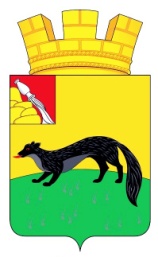 АДМИНИСТРАЦИЯГОРОДСКОГО ПОСЕЛЕНИЯ – ГОРОД БОГУЧАРБОГУЧАРСКОГО МУНИЦИПАЛЬНОГО РАЙОНАВОРОНЕЖСКОЙ ОБЛАСТИПОСТАНОВЛЕНИЕот «01» сентября 2017 года  №  196                                                          г. БогучарО внесении изменений в постановлениеадминистрации городского поселения-город Богучар Богучарского муниципального района Воронежской области от  02 октября 2015 № 241«Об утверждении административногорегламента по предоставлению муниципальной услуги «Присвоение адреса объекту недвижимостии аннулирование адреса»»В соответствии с Федеральным законом от 27.07.2010 № 210-ФЗ «Об организации предоставления государственных и муниципальных услуг», в соответствии с дорожной картой по реализации целевой модели «Постановка на кадастровый учет земельных участков и объектов недвижимого имущества» от 29.05.2017, Уставом городского поселения-город Богучар Богучарского муниципального района Воронежской области администрация городского поселения-город Богучар  Богучарского  муниципального района п о с т а н о в л я е т:Внести в постановление администрации городского поселения-город Богучар Богучарского муниципального района Воронежской области от 02 октября 2015 № 241 «Об утверждении административного регламента по предоставлению муниципальной услуги «Присвоение адреса объекту недвижимости и аннулирование адреса» следующие изменения:1.1. Второй абзац п. 2.4. раздела 2 изложить в новой редакции: «Срок принятия решения о присвоении объекту адресации адреса или его аннулировании либо решения об  отказе в присвоение объекту адресации адреса или аннулировании его адреса не должен превышать 12 рабочих дней со дня поступления заявления.».1.2. Подпункт 3.3.9 пункта 3.3 раздела 3 изложить в новой редакции: «Максимальный срок исполнения административной процедуры – 8 рабочих дней.».1.3. Подпункт 3.4.3 пункта 3.4 раздела 3 изложить в новой редакции:«Максимальный срок исполнения административной процедуры – 2 рабочих дня.».Контроль за исполнением настоящего постановления оставляю за собой. Глава администрации городского поселения-город Богучар                                         Нежельский И.М.